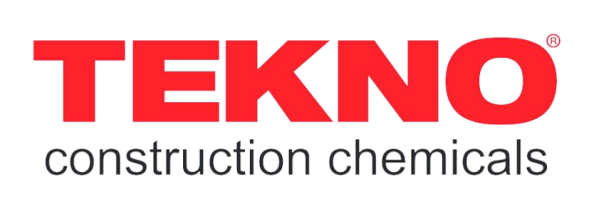 Teknomer 100__________________________________________________________________________________Проникаюча гідроізоляційна суміш на основі спеціальних цементів та добавокТЕХНІЧНІ ХАРАКТЕРИСТИКИТаблиця витратиОпис продуктуПроникаюча гідроізоляційна суміш на основі спеціальних цементів та добавок.Області використання Водосховища і басейни Залізобетонні кільця колодязів Погреби та підвали Об'єкти інфраструктуриСтіни підвалів або підземних спорудКапілярне відсічення перед цегляною кладкоюВ інженерних спорудах, таких як метро, ​​тунель, гребляПідвали, тунелі, ліфтові шахтиПеревагиСтворює захист від позитивного і негативного тиску води.Простий у використанні, змішується зі звичайною водою. Принцип роботи заснований на взаємодії матеріалу з цементом в бетоні, результатом якої є кристалічна решітка, яка заповнює пори бетону, і робить його гідрофобним.Якість поверхні застосуванняЗа умови нанесення на існуючі бетонні конструкції: Поверхні повинні бути чистими, гладкими, твердими, без будь-яких антиадгезивних речовин.Речовини, такі як пил, масло, бруд, іржа, цвіль, миючі засоби необхідно видалити. У разі розшарування бетону, він повинен бути очищений від слабких частин. Якщо на підлозі, або стіні є тріщина або порожнина, яку потрібно гідроізолювати, її слід відремонтувати за допомогою відповідних ремонтних розчинів TEKNOREP. Поверхня, оброблену TEKNOMER 100, можна вводити в експлуатацію через 3-4 дні.Підготовка поверхніЯкщо ізольована поверхню суха, її слід зволожити і підготувати до нанесення.У чисту ємкість додати 6-7л води, потім поступово всипати туди суміш Teknomer 100, одночасно перемішуючи на малих обертах. Продукт змішують за допомогою низької міксера до отримання гомогенної суміші без грудок. Час перемішування повинен становити не менше 5 хвилин. Розчин, отриманий в кінці процесу, повинен бути витриманий протягом 3 хвилин в спокої,і потім знову перемішаний напротязі 2 хвилин.Застосування TEKNOMER 100 виконується трьома способами:Нанесення пензлем. Бетонна поверхня зволожується і просочується водою. Поверхня може бути вологою, але не мокрою. Якщо є активна течія, вона повинна бути зупинена матеріалом TEKNOPLUG. Приготовану суміш наносять на поверхню пензлем в 2-3 шари. Наносити можна жорстким щетинним пензлем або методом механічного розпилення. Шари слід наносити перпендикулярно один одному. Наносити наступний шар можна коли попередній вже не є липким.Розпилення. TEKNOMER 100 розбризкується на підготовлену бетонну поверхню рівномірним шаром.Зауваження по застосуваннюДотримуйтесь правил техніки безпеки. Використовуйте рукавички, маску і окуляри при використанні продукту.Оскільки основою матеріалу є цемент, не вдихайте його пил, уникайте попадання на шкіру і в очі.Не наносити на дерево, ДСП, МДФ, фанеру, ПВХ і металеві поверхні.В суміші можна використовувати тільки вказану кількість води. Не додавати сторонні матеріали в суміш.Після нанесення поверхню необхідно захистити від прямого сонячного світла, високої температури повітря (вище + 35 ° C), опадів і морозу..Відразу після нанесення, перед затвердінням, обладнання слід промити водою. Після затвердіння матеріал можна буде очистити тільки механічним способом.Основна інформаціяОсновна інформаціяЗовнішній виглядПорошок сірого кольоруТермін зберігання12 місяців в закритій непошкодженій упаковці в сухих умовахУпаковка20 кг мішокІнформація щодо застосуванняІнформація щодо застосуванняТемпература застосування(+ 5 ° C) - (+ 35 ° C) Співвідношення з водою6-7 л води / 20 кг сухого матеріалуЧас збереження легкоукладальності20 хвЧас повного набору міцності5 днівХарактеристикиХарактеристикиАдгезія до бетону 1.0 Н / мм²Гідрофобність7 Бар (позитивне і негативне тиск)Капілярне водопоглинанняs 0.1 кг / м²ПаропроникністьSd <5 (Sd: еквівалент прошарку повітря аналогічної товщини)Діапазон робочих температур(-25 ° C) - (+ 80 ° C)Шкідливі речовини (EN 12004)Див. Карту безпеки продуктуКлас горючостіA1Teknomer 100Питома вага кг / лВитрата сухого продукту кг / м2 (два шари)Вода (літрів)Мішок 20 кг-1,98~ 26-7